October 1, 2020Docket No. A-2020-3021923Utility Code: 1223458CERTIFIEDEUGENE SLOUSH COOPOWER MARKETING GROUP LLC2075 BYBERRY RD STE 111ABENSALEM PA  19020RE: Natural Gas Supplier License Application Dear Mr. Sloush:On September 22, 2020, the Public Utility Commission accepted Power Marketing Group, LLC’s application for a Natural Gas Supplier license.  The application was incomplete.  In order for us to complete our analysis of your application, the Energy Industry Group requires answers to the attached question(s).  Please be advised that you are directed to forward the requested information to the Commission within 30 days of receipt of this letter.  Failure to respond may result in the application being denied.  As well, if Power Marketing Group, LLC has decided to withdraw its application, please reply notifying the Commission of such a decision.Please forward the information to the Secretary of the Commission at the address listed below.  When submitting documents, all documents requiring notary stamps must have original signatures.  Please note that some responses may be e-filed to your case, http://www.puc.pa.gov/efiling/default.aspx.   A list of document types allowed to be e-filed can be found at http://www.puc.pa.gov/efiling/DocTypes.aspx.Rosemary Chiavetta, SecretaryPennsylvania Public Utility Commission400 North StreetHarrisburg, PA 17120Your answers should be verified per 52 Pa Code § 1.36.  Accordingly, you must provide the following statement with your responses:I, ________________, hereby state that the facts above set forth are true and correct to the best of my knowledge, information and belief, and that I expect to be able to prove the same at a hearing held in this matter.  I understand that the statements herein are made subject to the penalties of 18 Pa. C.S. § 4904 (relating to unsworn falsification to authorities).The blank should be filled in with the name of the appropriate company representative, and the signature of that representative should follow the statement.In addition, to expedite completion of the application, please also e-mail the information to Jeff McCracken at jmccracken@pa.gov.  Please direct any questions to Jeff McCracken, Bureau of Technical Utility Services, at jmccracken@pa.gov (preferred) or (717) 783-6163.  							Sincerely,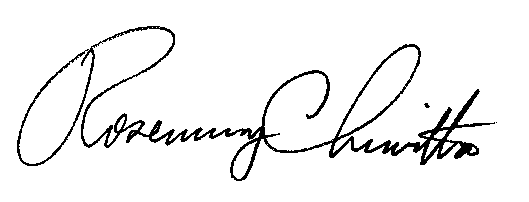 	Rosemary Chiavetta	SecretaryEnclosure Docket No.  A-2020-3021923Power Marketing Group, LLCData Requests1.	Reference Application, Section 1.a, Identity of Applicant – Applicant failed to provide an address, telephone number, and the applicant’s web address.  Please provide an updated application page with the appropriate corrections. 2.	Reference Application, Section 2.b, Chief Officers – Applicant failed to provide its chief officers’ names and addresses.  Please provide an updated application page with the appropriate corrections.  3.	Reference Application, Section 3.a, Affiliates – Applicant failed to provide its affiliates, including Genius Enterprises Inc.  Please provide an updated application page with the appropriate corrections.4.	Reference Application, Section 4.a, Present Operations – Applicant indicated that it is currently doing business in PA as a broker/marketer of natural gas services.  Please explain the extent of its current operations in PA and include a list of all licensed NGS suppliers for which it has acquired customers in PA. 5.	Reference Application, Section 4.c, Description of Proposed Services – Applicant’s description of proposed services is unclear.  Please provide an updated application page with the appropriate corrections.6.	Reference Application, Section 4.d, Proposed Service Area – Applicant failed to check the box for Valley Energy, Inc., even though it provided a natural gas distribution company bonding letter for Valley Energy, Inc.  Please provide an updated application page with the appropriate corrections.7.	Reference Application, Section 7.a, Financial Fitness – Applicant failed to provide a natural gas distribution company bonding letter for Philadelphia Gas Works.  Please provide the missing documentation.8.	Reference Application, Section 7.b, Financial Fitness – Applicant provided minimal documentation to demonstrate financial fitness.  Please provide financial fitness documentation that may include two consecutive years of income tax filings, three consecutive months of bank statements, etc.  9.	Reference Application, Section 7.f, Taxation – Applicant provided an incorrect Corporate Box Number instead of a Revenue ID Number on its Tax Certification Statement.  Applicant must contact the Pennsylvania Department of Revenue for its 10-digit Revenue ID Number.  Please submit a corrected Tax Certification Statement.  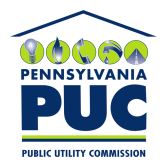 COMMONWEALTH OF PENNSYLVANIAPENNSYLVANIA PUBLIC UTILITY COMMISSION400 NORTH STREET, HARRISBURG, PA 17120IN REPLY PLEASE REFER TO OUR FILE